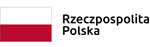 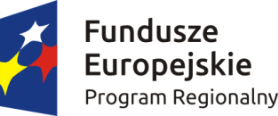 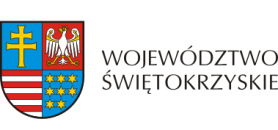 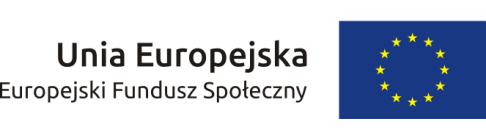 Projekt pn. „Stop wirusowi! Zapobieganie rozprzestrzenianiu się COVID-19 w województwie świętokrzyskim” realizowany przez Województwo Świętokrzyskie w ramach Regionalnego Programu Operacyjnego Województwa Świętokrzyskiego na lata 2014-2020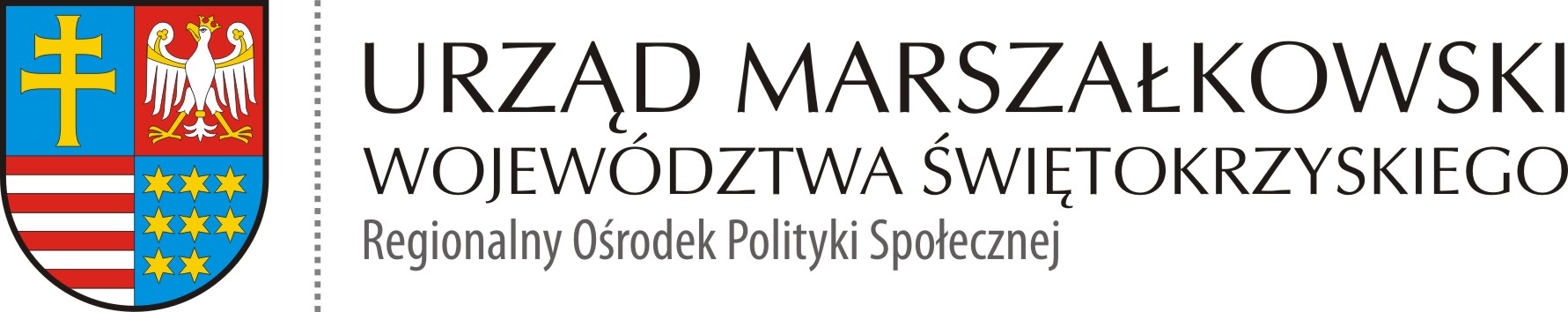 ROPS-II.052.3.6.2021							Kielce 17.02.2021 r.PROTOKÓŁz dnia 17.02.2021z wyłonienia wykonawcy na podstawie zapytania ofertowego z dnia 29.01.2021 r. zamieszczonego na stronie Biuletynu Informacji Publicznej Urzędu Marszałkowskiego Województwa Świętokrzyskiego w Kielcach w dniu 29.01.2021 r.  r. dotyczącego świadczenia usług Specjalisty ds. promocji w związku z realizacją projektu pn. „Stop wirusowi! Zapobieganie rozprzestrzenianiu się COVID – 19 w województwie świętokrzyskim” realizowanego przez Województwo  Świętokrzyskie w ramach Programu Operacyjnego Województwa Świętokrzyskiego na lata 2014-2020. Oś Priorytetowa 9 Włączenie społeczne               i walka z ubóstwem, Poddziałanie 9.2.3 Rozwój wysokiej jakości usług zdrowotnychW dniu 29.01.2021 r. zapytanie ofertowe zostało zamieszczone na stronie Biuletynu Informacji Publicznej Urzędu Marszałkowskiego Województwa Świętokrzyskiego                           w Kielcach w zakładce zamówienia publiczne/zapytania ofertowe.W odpowiedzi na zapytanie z dnia 29.01.2021 r. w wyznaczonym terminie nadsyłania ofert – do dnia 08.02.2021 r. wpłynęła jedna oferta złożona przez:Agnieszka Olech-MońskaOs. Na Stoku 80/6   25-437 KielceZestawienie ofert stanowi załącznik, nr 1 do niniejszego protokołu.Oceny ofert dokonano wg kryterium:cena,doświadczenie Specjalisty do spraw promocji skierowanego do realizacji zamówienia.Do realizacji zamówienia wybrano ofertę złożoną przez:Agnieszka Olech-MońskaOs. Na Stoku 80/625-437 Kielce  W wyborze ofert uczestniczyli:						Arkadiusz ŚlipikowskiZastępca DyrektoraRegionalnego Ośrodka Polityki Społecznej			Mariusz Brelski Kierownik Oddziału Projektów i Funduszy		w Regionalnym Ośrodku Polityki Społecznej		